Учимся говорить правильно	1 класс									            А. М. ТарасоваТема: «Какие бывают иголки?»  Цель: Формирование представления о многозначных словах и  их изобразительной роли.Задачи: 1. Создать условия  для формирования представления о многозначных словах, для выделения многозначных слов в тексте, определения их значения.2. Содействовать обогащению словарного запаса, развития речи  учащихся, дикции, конструированию образных выражений. 3. Способствовать воспитанию культуры речи, норм коллективного сотрудничества.Оборудование: иллюстративный, литературный материал, карточки для групповой работы,  клей - карандаш, диск-презентация, толковый словарь Ожегова.Содержание занятияОрганизационный моментУ. -  Ребята, давайте начнем наше факультативное занятие с улыбки.Разве любы нам хмурые лица,Или чья то сердитая речь?Вы улыбкой умейте делитьсяИ ответную искру зажечь.- Проверьте еще раз готовность к занятию и вспомним девиз нашего факультативного занятия «Учимся говорить правильно»Девиз: ( все вместе)Каждый день – всегда, везде,На занятиях, в игреСмело, четко говоримИ тихонечко сидим.Актуализация. Разминка( на доске)У ёлки иголки остры и колки.У. – Что это? (скороговорка)- Что такое скороговорка? (Скороговорка-это короткое шуточное стихотворение, в котором часто повторяются какие-то трудные для произношения звуки или их сочетания)- Какие звуки повторяются? Прочитайте не спеша, выделяя эти звуки.- Для чего нужны скороговорки в жизни? Каково их назначение?( упражнения для тренировки дикции)- Представителям  какой профессии особенно необходимо  упражняться  в произношении скороговорок? (актерам, дикторам)- Прочитаем под счет, прохлопаем ритм.- Прочитаем тихо ( по секрету), громко, очень громко.- Прочитаем, выделяя голосом подчеркнутые слова:Учитель: « У ёлки иголки остры и колки?»Ученики: «У ёлки иголки остры и колки».Девочки: «У ёлки иголки остры и колки?» Мальчики: «У ёлки иголки остры и колки?»Девочки: «У ёлки иголки остры и колки».Все: «У ёлки иголки остры и колки»! ( сначала грустно, потом радостно)Создание ситуации успеха . Повторение знаний о значении слова.- Ёлки, иголки, остры, колки. – Что это? Назовите одним словом. ( слова)- Почему это слова? ( они имеют значение)- Объясните значение следующих слов:СЛ.1ёлка – (дерево).   Какое? (вечнозеленое, хвойное, с листочками в форме иголочек);родник – (водный источник, текущий из глубины земли).листопад – (опадание листьев у деревьев, кустарников) - Что мы объяснили? (значения слов)- Сколько значений у слов ёлка, родник, листопад? ( одно значение)- Как по-другому назовем слова, у которых только одно значение? (однозначные) *на доску вывешивается табличка СЛ.2Физкультминутка «Ёлочка»Ситуация разрыва. Понятие о многозначности.- О каких иголках говорится в скороговорке? ( о листьях ёлки)- Какие еще иголки вы знаете? СЛ.3                                                 	 листья ( у ёлки)И Г О Л К И                                  колючки ( у ёжика)                                                         инструмент для шитья- Сколько слов? (1)- Сколько значений у слова ИГОЛКИ? (3)- Если  слово имеет более одного значения, принято говорить, что  оно имеет много значений.- А как можно по-другому назвать слова, у которых много значений? ( многозначные)*на доску вывешивается табличка - Кто догадался, какая тема нашего занятия? (многозначные слова, озвучивают дети. Тема открывается на доске)СЛ.4*на доске:  тема: МНОГОЗНАЧНЫЕ СЛОВА (учащиеся определяют задачи по  ЧтоБуЗУ : что буду знать, уметь)дети:  Буду знать: Какие слова называются многозначными.Буду уметь: находить многозначные слова в тексте, определять их значение  и правильно употреблять в речи.Моделирование. Работа в группах- Какие слова называются  однозначными? многозначными?- Давайте попробуем составить модель о многозначных и  однозначных словах.- Как бы вы хотели поработать: индивидуально, в парах или группах? Почему? (мотивировать на выбор работы в группах, т.к легче и быстрее. Формирование групп происходит исходя из количества детей. От количества групп выбирается соответствующий вариант дальнейшей работы. Формирование групп происходит по выбору учителя ) - Давайте вспомним правила работы в группе:*на доске: (ПРИЛОЖЕНИЕ 1)СЛ.5Вариант 1  ( одна группа)(дети получают заготовку для модели, на листе А3,( ПРИЛОЖЕНИЕ 2  ) и конверт с карточками, на которых написаны слова: ОДНО, ЗНАЧЕНИЕ, МНОГО, ЗНАЧЕНИЙ)   (  ПРИЛОЖЕНИЕ 3 )(дети наклеивают на заготовку слова )( защита модели, сравнение с моделью на доске)У. -  Посмотрите, пожалуйста, какую модель составили дети в другом 1 классе. СЛ.6*на доске:( в ходе обсуждения дети приходят к выводу, что вторая модель удобнее, так как не все дети еще умеют читать)Вариант 2  (две группы)   ( каждая группа получает свой конверт. В 1-ом слова: ОДНО, ЗНАЧЕНИЕ, МНОГО, ЗНАЧЕНИЙ; ВО 2-м : четыре карточки со стрелками (ПРИЛОЖЕНИЕ   4 ) ( каждая группа защищает свой вариант. Далее в ходе обсуждения выбирается одна модель  и сравнивается с образцом)Физкультминутка для глаз(Дети остаются сидеть за партами.)«Глазкам нужно отдохнуть.»(Ребята закрывают глаза)«Нужно глубоко вздохнуть.»(Глубокий вдох. Глаза все так же закрыты)«Глаза по кругу побегут.»(Глаза открыты. Движение зрачком по кругу по часовой и против часовой стрелки)«Много-много раз моргнут»(Частое моргание глазами)«Глазкам стало хорошо.»(Легкое касание кончиками пальцев закрытых глаз)«Увидят мои глазки все!»(Глаза распахнуты. На лице широкая улыбка)Решение частных задача) упражнения в выделении многозначных слов и определении их значений:*у детей карточки с текстами: ( ПРИЛОЖЕНИЕ 5)Не жалейте пятачка,-				Поросята тут как тут,Говорит корова,-					Нам по целой кружке!-Вы купите молочка-				Пятачки свои суютВкусного, парного!				Маленькие хрюшки.										(А. Шибаев)Бросил палку кверху Мишка:- Падай в лапу с ели, шишка!-Шишка хлоп по голове-Сразу шишек стало две.			(Е. Петрищева)СЛ.7- Какие значения имеют слова ПЯТАЧОК, ШИШКА? (по ходу объяснения вывешиваются картинки)- Чем похожи  пятачок-монетка и пятачок поросенка; шишка ели и шишка на голове?б) наблюдение за изобразительной ролью многозначных слов. Конструирование образных выражений.- Кто может бежать? Что?( учитель читает предложения, дети определяют на слух)Море!Я к тебе бегу.Я уже на берегу!Я бегу к твоей волне,А волна бежит ко мне.	Бежит в зеленой чаще	Свежий родник журчащий.Потихоньку ветер За калитку вышел.Постучал в окошко,Пробежал по крыше.Между деревьями пестрели цветы, бежали в разные стороны дорожки.Когда работаешь с увлечением, не замечаешь, как бежит время.СЛ.8                                                        человек (быстро передвигается)              волна ( быстро катится)    ветер  (дует)		БЕЖИТ                                  родник ( течет)			                          дорожка ( тянется) 			     		     время ( быстро проходит)- Сколько значений у слова БЕЖИТ? Какое это слово?- В каких предложениях рассказывается о неживых существах, как о живых?- Замените во 2 и 3 предложениях слово «БЕЖИТ» словами близкими по смыслу (течет, подул). Какой текст интереснее, красивее?Вывод: Многозначные слова употребляют писатели, поэты, чтобы красивее, интереснее рассказать о чем-либо, чтобы ярче представляли себе картину.- Представьте себе, что мы писатели. Прочитайте предложения 1,2*на доске:Солнце ласково светит.				(ожить, проснуться,Сад шелестит.                                                     шептаться, смеяться)Ручейки шумят.- На что похож шум ручейка? (на веселую песенку, звон колокольчиков, словно вода разговаривает с камушками)- Составьте предложение о ручейке как о живом существе.( можно использовать модели предложений)(примерные предложения: Ручейки поют веселые песенки. Ручейки разговаривают с камушками. Ручейки звенят, как колокольчики,)Итог занятия- Какая тема нашего занятия?- Какие задачи поставили для достижения цели?- Какие слова называются многозначными? Приведите примеры.- Какой делают нашу речь многозначные слова? (выразительной, яркой, красивой)- Что вы сможете рассказать родителям о многозначных словах?У. – Наше занятие подошло к концу. Мне кажется, что мы очень хорощо потрудились и многое узнали о многозначных словах. Если у вас появится желание, можете к следующему занятию найти новые многозначные слова.- Спасибо за работу!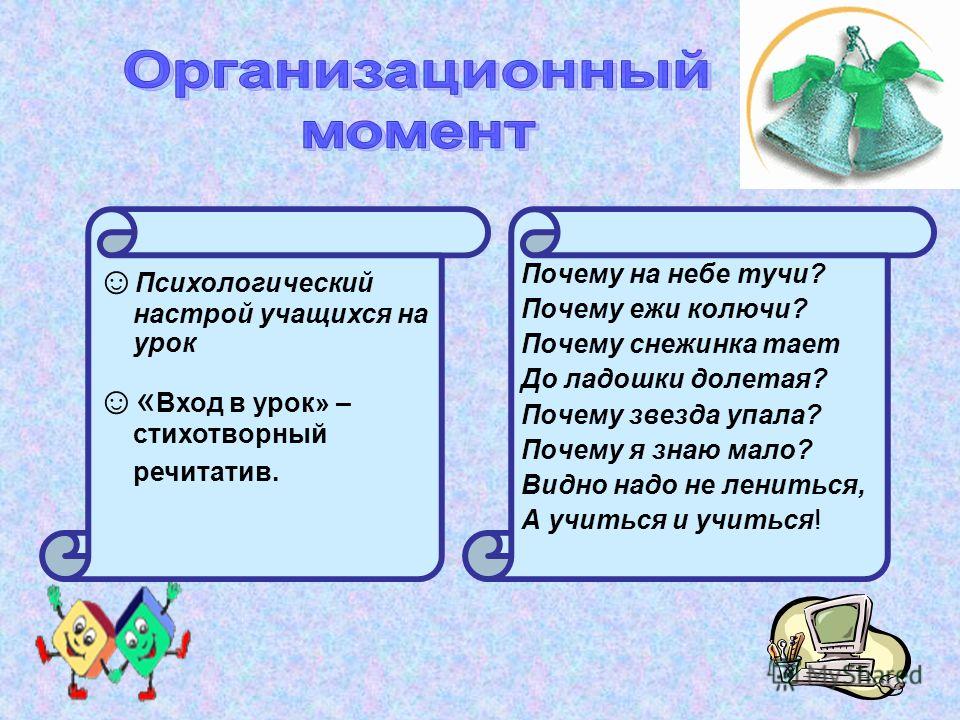 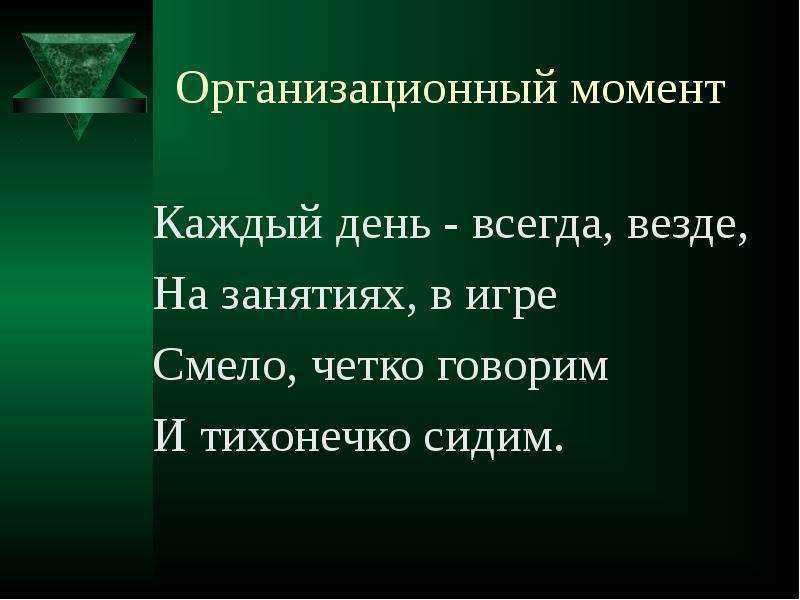 